BERKELEY CITY COLLEGE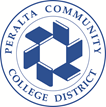 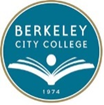 Curriculum CommitteeMeeting MinutesMarch 16, 2023, 10:50 am-12:20 pmMembership:  (Attended = marked with “X”, Partial Attendance = “P”, Absent = “0”)Non-Voting Members:Vacant Positions: ASL Rep, English Rep, ESOL RepGuests: NoneMeeting took place via Zoom #958 2846 6022XFabián BangaXBarbara Des RochersXCatherine NicholsPChris BernardXAmy HerreraXKelly PernellXJoseph BielanskiXAri KrupnickPThierry YanXNancy CaytonXCharlotte Lee XJenny YapXMary Clarke-MillerXCora Leighton0Dmitriy ZhivPLisa Cook PKuni HayXChris Lewis0Stacey ShearsAGENDA ITEMSUMMARY OF DISCUSSIONFOLLOW UP ACTIONCall to Order and Agenda Review10:53 a.m.Approval of AgendaMotion by J. Bielanski, second by F. Banga.  Final Resolution: Approved.
Yea: F. Banga, J. Bielanski, N. Cayton, M. Clarke-Miller, B. Des Rochers, A. Herrera, 
A. Krupnick, C. Lee, C. Leighton, K. Pernell, J. Yap.Approval of 3/2/23 MinutesMotion by J. Bielanski, second by K. Pernell.  Final Resolution: Approved.
Yea: F. Banga, J. Bielanski, N. Cayton, M. Clarke-Miller, B. Des Rochers, A. Herrera, 
A. Krupnick, C. Lee, C. Leighton, K. Pernell, J. Yap.Public CommentNoneArticulation Officer ReportArticulation Officer Report continuedJ. Bielanski reports having attended both the Northern and Southern California Articulation Officers’ meetings.  The following are highlights of the 207 bills that are community college related in the legislature.  
•AB 1705 requires that students are placed directly into transfer-level math and English courses.•AB 1111: the RP Group is conducting a survey of districts regarding common course numbering.•Ethnic Studies will be a requirement for the UCs.•Service Learning may be required for CSUs.•AB 811 would allow for a course with a substandard result or for enrichment to be repeatable up to 5 times, up from 3 times.•AB 928: if a student states their goal is transfer and we offer an ADT in the major they want, we are required to create a student education plan to meet that, unless they opt out.Guided Pathways (GP) ReportGP team will be doing some restructuring.  Work is on hold for now.  Next GP meeting is on Monday.March CIPD ReportRefer to handout for details.Curriculum Planning for 2023-24A. Krupnick reported that he plans to have details of the curriculum planning process ready at the 4/6 meeting.  The remainder of this semester will be used to confirm the process. Planning will start in the fall semester with the first group of departments, as approved at the 3/2 meeting.Review details of the curriculum planning process at 4/6 meeting.Curriculum TrainingThis training built upon the content of the Basic Standards for the Associate Degree training at the 2/16 meeting.  The topic today was Further Requirements for the Associate Degree.  Slides from the presentation are available at this link.  Effective DatesWhen a new or revised course is intended to be submitted for IGETC review, the committee’s current practice is to approve the course during a fall semester to be effective the following fall.  Thus, if approved in Fall 2023, it would be effective in Fall 2024.  However, in order to get first the UC TCA approval and then the specific GE area approval takes more than one year.  It would not have the IGETC approval until 25-26.  GE approval is not retroactive. This creates a situation where the 24-25 students can’t receive the same GE benefit as the 25-26 students.  It is unfair to the students who take the course prior to GE approval and creates confusion for both students and counselors.  Many schools wait for the GE approval before making courses effective in order to avoid this situation.  In this case, the course would wait an additional year before being effective.  Thus, if it is approved in Fall of 2023, the course would be effective in Fall 2025. Motion to approve proposal to change the practice for new or updating courses that will be submitted for IGETC to wait an additional year to be effective by K. Pernell, second by C. Leighton.  Final resolution: Approved.Yea: F. Banga, C. Bernard, J. Bielanski, N. Cayton, M. Clarke-Miller, B. Des Rochers, 
A. Herrera, A. Krupnick, C. Lee, C. Leighton, K. Pernell, J. Yap.Abstain: T. YanCurriculum ProposalsThe following is a list of items that the committee took action on.  For complete details on each item, see spreadsheet of curriculum items available on the committee agenda page.  Course proposals: CIS 083A, 085, 090, 103, 104, 231A, 231B, 231C, 231D, 245A, 245B, 246.  Program proposals: Web Programming AS and CA.  Motion by F. Banga second by C. Lee. Final Resolution: Approved.Yea:  F. Banga, C. Bernard, J. Bielanski, N. Cayton, M. Clarke-Miller, B. Des Rochers, 
A. Herrera, A. Krupnick, C. Lee, C. Leighton, K. Pernell, T. Yan, J. Yap.Items requiring CIPD approval will be placed on the April CIPD agenda.AnnouncementsNoneAdjourn12:18 p.m.